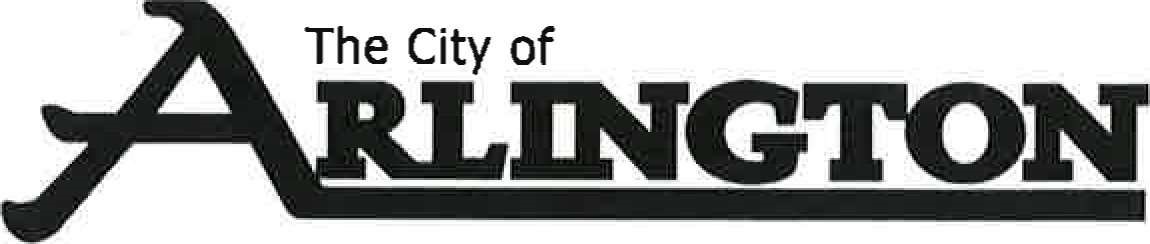 PLANNING AND ZONING COMMITTEE Meeting Agenda November 2, 2023, at 7:00 PM Arlington Event Center — Council Chambers Call to Order Pledge of Allegiance Approve Agenda Discussion of potential change at Pit Stop Convenience & Gas StationHwy 5 ComplaintAdjournment 